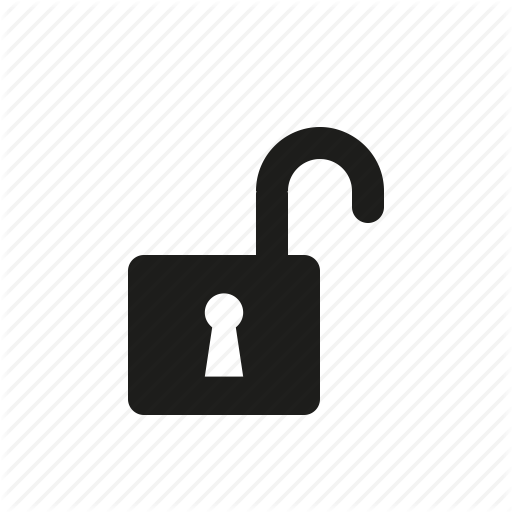 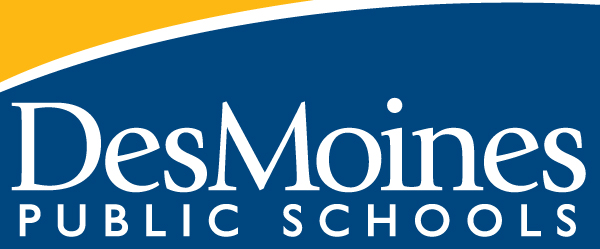 Course MapCourse Overview: Writing 12 [LA409C]										One SemesterDescription: This real-world composition course stresses practice in writing through daily writing pieces as well as several compositions throughout the semester.  Writing skills include supporting ideas with valid reasons and evidence, effectively organizing written pieces, connecting ideas from multiple sources, and writing about a variety of genuine topics.Semester-Long Topic ScalesSemester-Long Topic Scales, ContinuedUnit One Topic ScalesUnit One Topic Scales, ContinuedUnit One Topic Scales, ContinuedUnit Two Topic ScalesUnit Two Topic Scales, ContinuedUnitSpanContent StandardsGrading TopicsGrading TopicsUnit One: 
Informing9 WeeksReading Informational Text 1Reading Informational Text 5Analyzing Text StructureAnalyzing Text StructureUnit One: 
Informing9 WeeksReading Informational Text 7Integrating Diverse MediaIntegrating Diverse MediaUnit One: 
Informing9 WeeksWriting 2Writing to Explain/InformWriting to Explain/InformUnit Two:
Arguing9 WeeksReading Informational Text 1Reading Informational Text 6Analyzing PurposeAnalyzing PurposeUnit Two:
Arguing9 WeeksWriting 1Writing ArgumentsWriting ArgumentsSemester-Long Grading TopicsSemester-Long Grading TopicsSemester-Long Grading TopicsSemester-Long Grading TopicsImplicitly Embedded Throughout CourseConstructing Writing[Writing 4, Writing 5, Writing 6, Language 6]Applying Grammar and Mechanics
[Language 1, Language 2]Constructing Writing[Writing 4, Writing 5, Writing 6, Language 6]Applying Grammar and Mechanics
[Language 1, Language 2]Constructing Writing[Writing 4, Writing 5, Writing 6, Language 6]Applying Grammar and Mechanics
[Language 1, Language 2]Constructing Writing[Writing 4, Writing 5, Writing 6, Language 6]Applying Grammar and Mechanics
[Language 1, Language 2]Writing 10
Write routinely over extended time frames (time for research, reflection, and revision) and shorter time frames (a single sitting or a day or two) for a range of tasks, purposes, and audiences.Possible Course MaterialsPossible Course MaterialsTextsWriting TasksUnit 1: InformingUnit 1: InformingUnit 2: ArguingUnit 2: ArguingIntegration Guide to Multi-Dimensional ScoringIntegration Guide to Multi-Dimensional ScoringIntegration Guide to Multi-Dimensional ScoringIntegration Guide to Multi-Dimensional ScoringReading LiteratureReading Informational TextWriting and LanguageSpeaking and ListeningZero of the seven topics focus upon literature. Literary reading is not a notable component of this course.Three of the seven topics focus upon informational text, in particular structure, interpretation, and purpose.A study of rhetoric, argument, and purpose is essential to being able to write quality arguments.A study of text organization and adaptation is essential to being able to write quality informative texts.Four of the seven topics focus upon writing, with special emphasis on writing literary analyses (a form of argument).Any writing that is not a full-length literary analysis can and should be scored using the Constructing Writing topic.One of the eight topics focuses upon speaking and listening, with particular emphasis on collaborative conversations.Any literary response that is not recorded in formal writing can and should be processed through the Collaborative Discussions topic.Any piece of writing can also be the subject of a scored event in the Collaborative Discussions topic.Grading Topic: Constructing WritingGrading Topic: Constructing WritingGrading Topic: Constructing WritingW12.4, W12.5, W12.6, L12.6Knowledge: Assessments:4In addition to score 3.0 performance, the student demonstrates in-depth inferences and applications that go beyond the target.Tiered Assessment: Pending3ProficientStudents demonstrate they have the ability to:Develop and strengthen grade-appropriate writing for a specific audience and purpose by planning, revising, editing, rewriting, and trying a new approachProduce clear and coherent grade-appropriate writing in which the development, organization, and style are appropriate to task, purpose, and audience ( for example, opinion, informative/explanatory, narrative, and research writing)Tiered Assessment: Pending2Students will recognize or recall:Specific vocabulary such as:Audience, informative/explanatory, narrative, edit, researchStudents demonstrate they have developed the ability to:Define the task, purpose, and audience for a given writing taskProduce writing appropriate to task, purpose, and audience using a teacher-provided template or graphic organizerRevise and edit writing based on teacher and peer feedback.Tiered Assessment: Pending1Student’s performance reflects insufficient progress towards foundational skills and knowledge.Tiered Assessment: PendingTopic Guidance   Topic Guidance    Questions for Students...Advice for Teachers...Grading Topic: Applying Grammar and MechanicsGrading Topic: Applying Grammar and MechanicsGrading Topic: Applying Grammar and MechanicsL12.1, L12.2Knowledge: Assessments:4In addition to score 3.0 performance, the student demonstrates in-depth inferences and applications that go beyond the target.Tiered Assessment: Pending3ProficientStudents demonstrate they have the ability to:Apply the understanding that usage is a matter of convention, can change over time, and is sometimes contested.Resolve issues of complex or contested usage, consulting references (for example, Merriam-Webster’s Dictionary, Gamer’s Modern American Usage) as needed.Observe hyphenation conventionsTiered Assessment: Pending2Students will recognize or recall:Specific vocabulary such as:Complex, Convention, Grammar, Usage, Consult, HyphenationStudents demonstrate they have developed the ability to:Use grade-appropriate grammar and usage in isolationDemonstrate the use of grade-appropriate conventions in isolationTiered Assessment: Pending1Student’s performance reflects insufficient progress towards foundational skills and knowledge.Tiered Assessment: PendingTopic Guidance   Topic Guidance    Questions for Students...Advice for Teachers...Grading Topic: Analyzing Text StructureGrading Topic: Analyzing Text StructureGrading Topic: Analyzing Text StructureRI12.5, RI12.1Knowledge: Assessments:4In addition to score 3.0 performance, the student demonstrates in-depth inferences and applications that go beyond the target.Tiered Assessment: Pending3ProficientStudents demonstrate they have the ability to:Analyze and evaluate the effectiveness of the structure an author uses in his or her exposition or argument in a grade-appropriate text, including whether the structure makes points clear, convincing, and engaging.Cite textual evidence to support analysis of what a text says explicitly as well as to support inferences drawn from the text, including determining where the text leaves matters uncertainTiered Assessment: Pending2Students will recognize or recall:Specific vocabulary such as:Cite, inference, textual evidence, analyze, argument, structureStudents demonstrate they have developed the ability to:Describe the structure of grade-appropriate textsDescribe the author’s structural choices in a grade-appropriate textDescribe what a text says explicitly and draw logical inferencesTiered Assessment: Pending1Student’s performance reflects insufficient progress towards foundational skills and knowledge.Tiered Assessment: PendingTopic Guidance   Topic Guidance    Questions for Students...Advice for Teachers...Grading Topic: Integrating Diverse MediaGrading Topic: Integrating Diverse MediaGrading Topic: Integrating Diverse MediaRI12.7Knowledge: Assessments:4In addition to score 3.0 performance, the student demonstrates in-depth inferences and applications that go beyond the target.Tiered Assessment: Pending3ProficientStudents demonstrate they have the ability to:Integrate and evaluate multiple sources of information presented in different media or formats (for example, visually, quantitatively) as well as in words in order to address a question or solve a problemTiered Assessment: Pending2Students will recognize or recall:Specific vocabulary such as:Evaluate, format, interpretation, media, drama, visualStudents demonstrate they have developed the ability to:Locate information from multiple sources presented in different media or formats, including words.Tiered Assessment: Pending1Student’s performance reflects insufficient progress towards foundational skills and knowledge.Tiered Assessment: PendingTopic Guidance   Topic Guidance    Questions for Students...Advice for Teachers...Grading Topic: Writing to Explain/InformGrading Topic: Writing to Explain/InformGrading Topic: Writing to Explain/InformW12.2Knowledge: Assessments:4In addition to score 3.0 performance, the student demonstrates in-depth inferences and applications that go beyond the target.Tiered Assessment: Pending3ProficientStudents demonstrate they have the ability to:Introduce a topic; organize complex ideas, concepts, and information so that each new element builds on that which precedes it to create a unified whole, include formatting, graphics and multimedia when useful to aiding comprehension.Develop the topic thoroughly by selecting the most significant and relevant facts, extended definitions, concrete details, quotations, or other information and examples appropriate to the audience’s knowledge of the topicUse appropriate and varied transitions and syntax to link the major sections of the ext, create cohesion, and clarify the relationships among complex ideas and conceptsUse precise language, domain-specific vocabulary, and techniques such as metaphor, simile, and analogy to manage the complexity of the topicEstablish and maintain a formal style and objective tone while attending to the norms and conventions of the discipline in which they are writing.Provide a concluding statement or section that follows from and supports the information or explanation presented.Tiered Assessment: Pending2Students will recognize or recall:Specific vocabulary such as:Audience, Detail, Objective Tone, Significant, ThesisStudents demonstrate they have developed the ability to:Select a topic from a list or teacher-provided prompt Create and revise a thesisOrganize ideas and informationWrite an informative/explanatory composition using a teacher-provided template (which includes all of the 3.0 elements)Tiered Assessment: Pending1Student’s performance reflects insufficient progress towards foundational skills and knowledge.Tiered Assessment: PendingTopic Guidance   Topic Guidance    Questions for Students...Advice for Teachers...Grading Topic: Analyzing PurposeGrading Topic: Analyzing PurposeGrading Topic: Analyzing PurposeRI12.1, RI12.6Knowledge: Assessments:4In addition to score 3.0 performance, the student demonstrates in-depth inferences and applications that go beyond the target.Tiered Assessment: Pending3ProficientStudents demonstrate they have the ability to:Cite textual evidence to support analysis of what a grade-appropriate text says explicitly as well as to support inferences drawn from the text, including determining where the text leaves matters uncertainAnalyze how the style and content of a grade-appropriate text in which the rhetoric is particularly effective contribute to the power, persuasiveness, or beauty of the textTiered Assessment: Pending2Students will recognize or recall:Specific vocabulary such as:Point of View, Irony, Explicit, Logical, Support, RhetoricStudents demonstrate they have developed the ability to:Describe what a grade-appropriate text says explicitly and draw logical inferencesRecognize or recall examples of satire, sarcasm, irony, and understatement in a grade-appropriate textDetermine an author’s point of view or purpose in a grade-appropriate textTiered Assessment: Pending1Student’s performance reflects insufficient progress towards foundational skills and knowledge.Tiered Assessment: PendingTopic Guidance   Topic Guidance    Questions for Students...Advice for Teachers...Grading Topic: Writing ArgumentsGrading Topic: Writing ArgumentsGrading Topic: Writing ArgumentsW12.1Knowledge: Assessments:4In addition to score 3.0 performance, the student demonstrates in-depth inferences and applications that go beyond the target.Tiered Assessment: Pending3ProficientStudents demonstrate they have the ability to:Introduce precise, knowledgeable claims, establish the significance of the claims, distinguish the claims from alternate or opposing claims, and create an organization that logically sequences claims, counterclaims, reasons, and evidenceDevelop claims and counterclaims fairly and thoroughly, supplying the most relevant evidence for each while pointing out the strengths and limitations of both in a manner that anticipates the audience’s knowledge level, concerns, values, and possible biasesUse words, phrases, and clauses as well as varied syntax to link major sections of the text, create cohesion, and clarify the relationships between claims and reasons, between reasons and evidence, and between claims and counterclaimsEstablish and maintain a formal style and objective tone Provide a concluding statement or section that follows from and supports the argument presented.Tiered Assessment: Pending2Students will recognize or recall:Specific vocabulary such as:Anticipate, Argument, Claim, Reasoning, ValidStudents demonstrate they have developed the ability to:Identify claims and counterclaims from teacher-provided examplesArticulate specified patterns of logical sequence for argumentationEstablish a claim and providing relevant evidence for the claimWrite arguments using a teacher-provided template (which includes all of the 3.0 elements)Tiered Assessment: Pending1Student’s performance reflects insufficient progress towards foundational skills and knowledge.Tiered Assessment: PendingTopic Guidance   Topic Guidance    Questions for Students...Advice for Teachers...